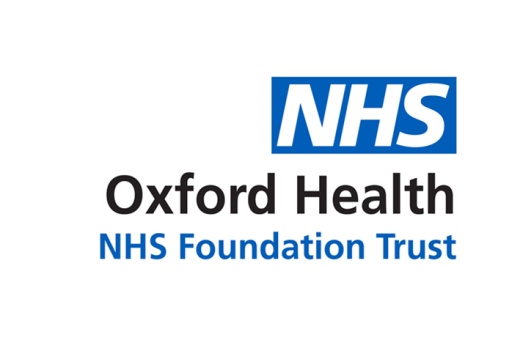 BOARD OF DIRECTORS MEETING- meeting held in public –Thursday, 29 March 201808:30 – 12:20Conference Room, The Whiteleaf CentreBierton Road, Aylesbury, Buckinghamshire HP20 1EG AgendaIndicative TimeWelcome and Apologies for AbsenceMGH08:30INTRODUCTORY ITEMSRegister of Directors’ Interests (oral report)To confirm Directors’ interestsMGH08:30Minutes and Matters Arising of the Board of Directors Meeting Held on 28 February 2018 (paper – BOD 32/2018)To confirm the Minutes of the meeting and report on matters arisingMGH08:30Report on Council of Governors’ Meeting on 22 March 2018 (oral update)  To noteMGH08:45Chief Executive’s Report (paper – BOD 33/2018)  To discuss SB08:55Chief Operating Officer’s Report (paper – BOD 34/2018) To discussDH09:30Performance Report  (paper – BOD 35/2018) To  review and noteMW09:50SAFETY & QUALITY Quality and Safety Report: Effectiveness  (paper – BOD 36/2018) To note for information and assuranceMHa10:00Inpatient Safer Staffing (Nursing)  (paper – BOD 37/2018) To note actions being taken and discuss concernsRA10:10PATIENT EXPERIENCE PRESENTATIONPatient Story (presentation)  To receive and commentThe patient stories presented to Board may have certain details anonymised to protect individuals’ confidentiality; permissions have been granted. RA10:20RESEARCH & DEVELOPMENTResearch & Development – 6 month update report (paper – BOD 38/2018)To note for information MHA10:40Research report from the Director of the Oxford Institute of Nursing, Midwifery and Allied Health Research (OxINMAHR) (presentation)  To receive and discussDJ/RA10:50Oxford Academic Health Science Centre (AHSC) report (paper – BOD 39/2018)To discuss priority areas and recommendationsGW11:05WORKFORCE , FINANCE & GOVERNANCEClinical Excellence Awards (CEA) report (paper – BOD 40/2018)To approveMHa11:20Human Resources Report (workforce performance) (paper – BOD 41/2018)To note actions being taken and discuss concernsTB11:30 Finance Report (paper – BOD 42/2018)  To  note MMcE11:40Corporate Register: Register of Application of Trust Seal (paper – BOD 43/2018)  To receive and noteKR11:50STRATEGY & PARTNERSHIPPhysical Health Strategy (paper – BOD 44/2018)To approve and note action underwayRA/ MHa11:55REPORTS/RECOMMENDATIONS FROM COMMITTEESUpdates from Committees:Quality Committee meeting on 14 February 2018 (paper – BOD 45/2018)Charity Committee meeting on 20 February 2018 (paper – BOD 46/2018)To receiveJAsbMGH12:10Any Other Business and confirmation of any changes to strategic risksMGH12:15Questions from observersMGHMeeting Close12:20Date of next meeting: 25 April 2018Location: Oak Room, Learning & Development, Unipart, OxfordDate of next meeting: 25 April 2018Location: Oak Room, Learning & Development, Unipart, OxfordDate of next meeting: 25 April 2018Location: Oak Room, Learning & Development, Unipart, Oxford